HERE WE GO AGAIN!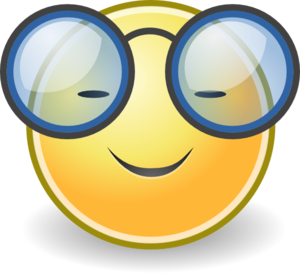 THE GREAT NWLERCAPPRECIATION PICNIC - 2018AN INVITATION TO ALL LERC VOLUNTEERS(BOTH LIONS AND COMMUNITY VOLUNTEERS)*	GRAB YOUR GLASSES (OR NOT)*	BRING YOUR FAVORITE PICNIC DISH*	WEAR YOUR VERY BEST SMILE (photos)AND SAVE THE DATE!SATURDAY, JULY 28, 2018, 12 NOON – 3 P.M.ON SITE – 9013 MULLEN RD., SE, OLYMPIAHAMBURGERS, HOTDOGS, WATER AND SOFT DRINKS PROVIDED.BRING POTLUCK – SAVORY OR SWEET.COME & BE APPRECIATED.YOU DESERVE IT !RSVP:  Pat – pcardmaker@comcast.net / 360-491-9030